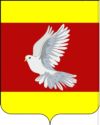 АДМИНИСТРАЦИЯ ГУЛЬКЕВИЧСКОГО ГОРОДСКОГО ПОСЕЛЕНИЯГУЛЬКЕВИЧСКОГО РАЙОНАПОСТАНОВЛЕНИЕот 30.04.2021                                                                                               № 263город ГулькевичиО введении временного ограничения движениятранспортных средств на период празднования Радоницы 11 мая 2021 года в городе Гулькевичи  Гулькевичского городского поселения Гулькевичского района На период празднования Радоницы, в целях оптимизации организации дорожного движения по улицам города Гулькевичи Гулькевичского городского поселения Гулькевичского района, обеспечения безопасности граждан, руководствуясь Федеральным законом от 8 ноября 2007 года № 257-ФЗ «Об автомобильных дорогах и о дорожной деятельности в Российской Федерации и о внесений изменений в отдельные законодательные акты Российской Федерации», уставом Гулькевичского городского поселения Гулькевичского района, постановляю:1. Ограничить движение транспортных средств в городе Гулькевичи Гулькевичского городского поселения Гулькевичского района (кроме автотранспорта специального назначения) с 6 часа 00 минут 11 мая  2021 года до окончании мероприятий по улице Шоссейной, въезд на территорию кладбища; 2. Рекомендовать отделу Государственной инспекции безопасности дорожного движения Отдела Министерства внутренних дел России по Гулькевичскому району (Стригину) осуществлять контроль за соблюдением водителями Правил дорожного движения в соответствии с введением временного ограничением движения транспортных средств на участках автомобильных дорог города Гулькевичи Гулькевичского городского поселения Гулькевичского района.3. Обнародовать настоящее постановление в специально установленных местах для обнародования муниципальных правовых актов Гулькевичского городского поселения Гулькевичского района, определенных постановлением администрации Гулькевичского городского поселения Гулькевичского района от 28 июня 2010 года № 347 «Об утверждении специально установленных мест для обнародования муниципальных правовых актов Гулькевичского городского администрации Гулькевичского городского поселения Гулькевичского района в сети «Интернет».4. Контроль за выполнением настоящего постановления возложить на заместителя главы Гулькевичского городского поселения Гулькевичского района, начальника управления жилищно-коммунального и дорожно-транспортного хозяйства М.В. Мурыгину.5. Постановление вступает в силу после его официального обнародования.Исполняющий обязанностиглавы Гулькевичского городского поселенияГулькевичского района                                                                      М.В. Мурыгина